JiS QMS Audit 2020AccountantBefore follow up, 100After follow up, 90%10%  follow up 2 weeks,It has to be transferred to HO202045% of 100% This year calls not started,  will start next month10 to 15k wait for bank deposit Petty cash 30kInsurance 150kOvertime for teachers15% for lumpsump10%  of 7 weeks for self + 15%First semester 80% 2 pending petty cash1 preparing25 buses6 driver missing because of SAMASCOFirst aid by petty cashBm maintains budget and reconciliationNo reconciliation Cleaning/Maintenance Plan is there but not started NestorTransportDiscipline with Mr OzairSameh doesn't provide what he fixedThey just send request Parents coordinatorStats not available Follow-up after resolution is not there or require additionPossibly formatShe provides suggestions Multifaceted communication Majorly phoneRegistrar1280 current 109 withdrawal 6 convinced join backHSEQ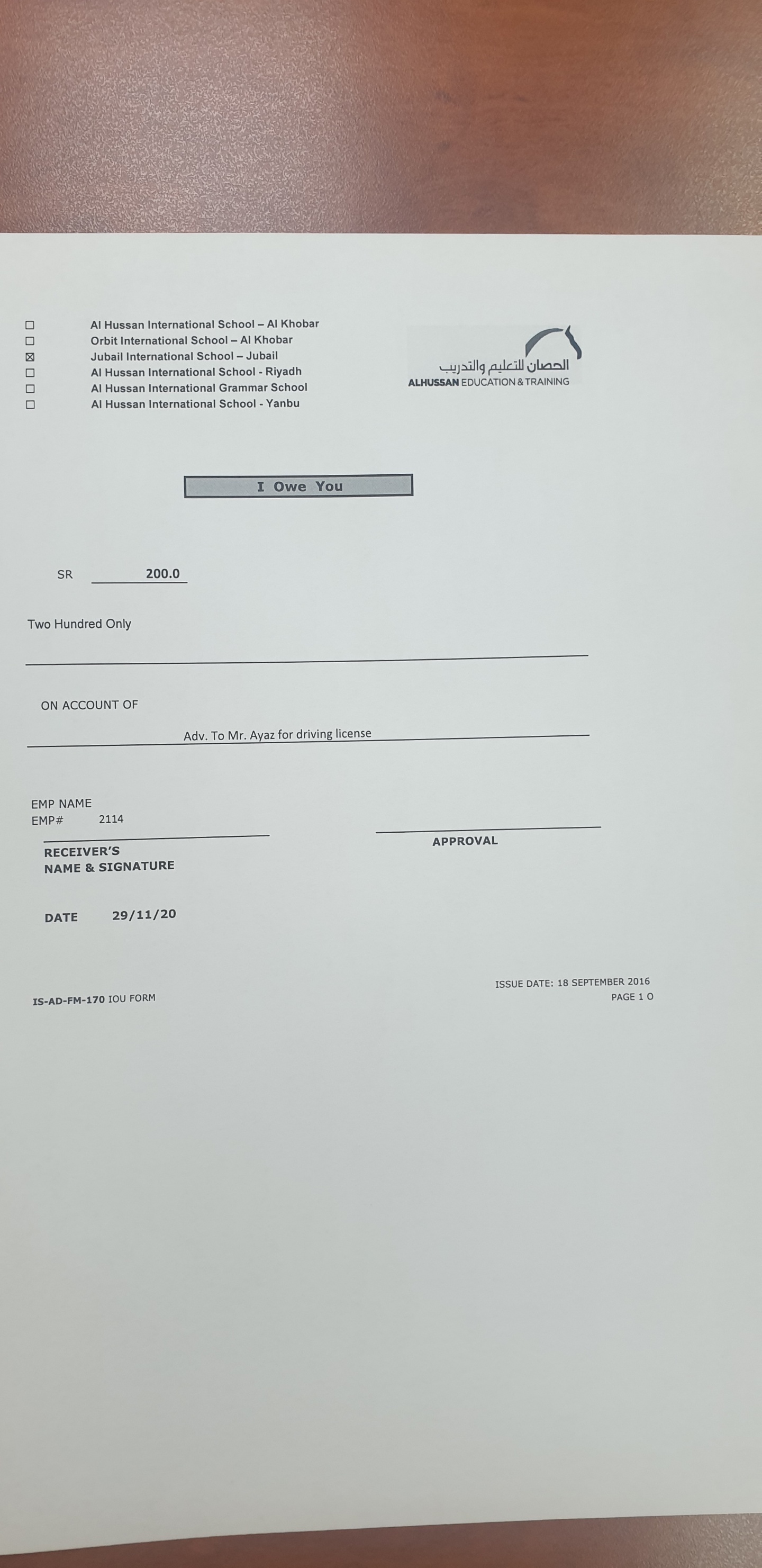 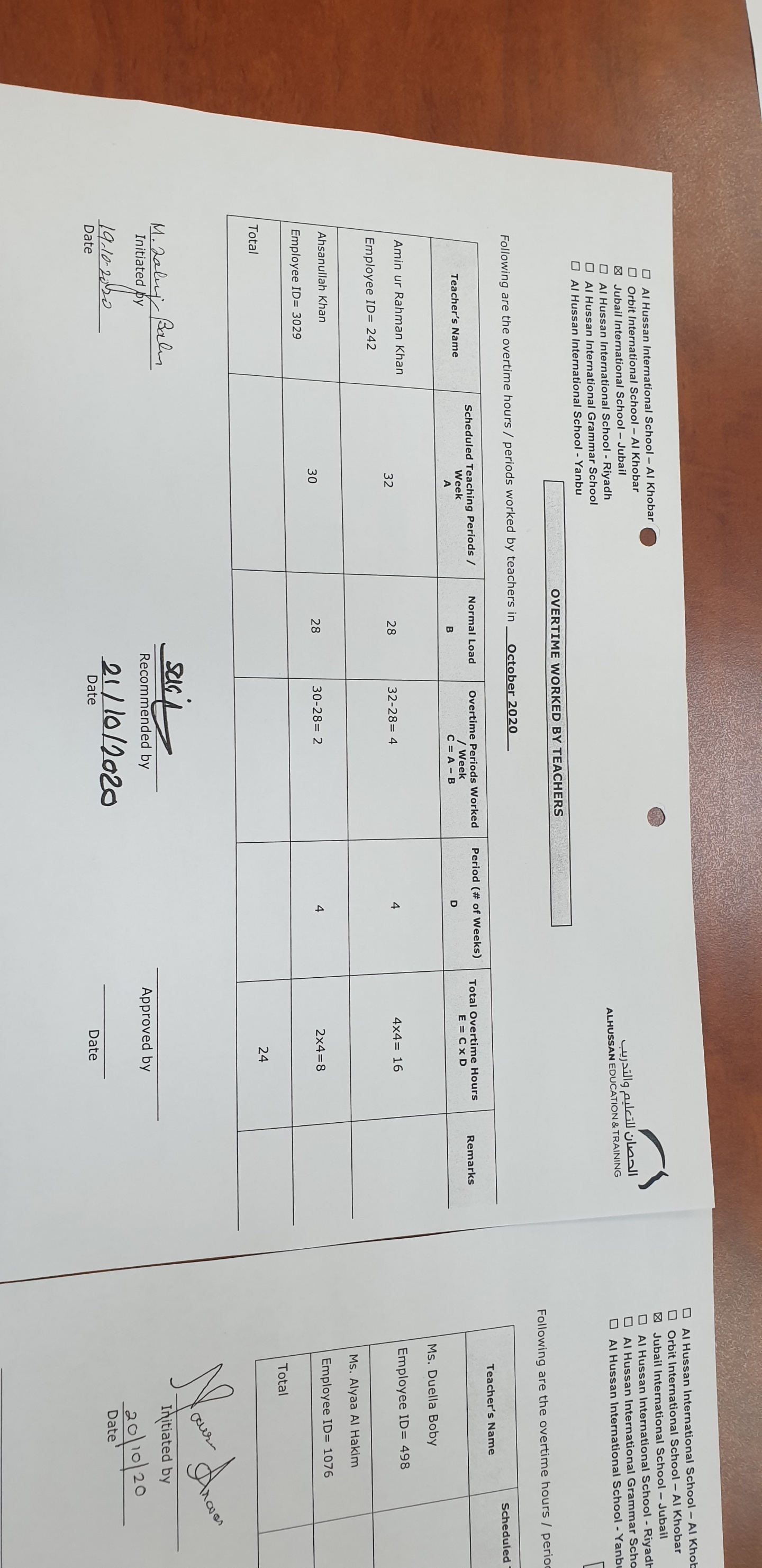 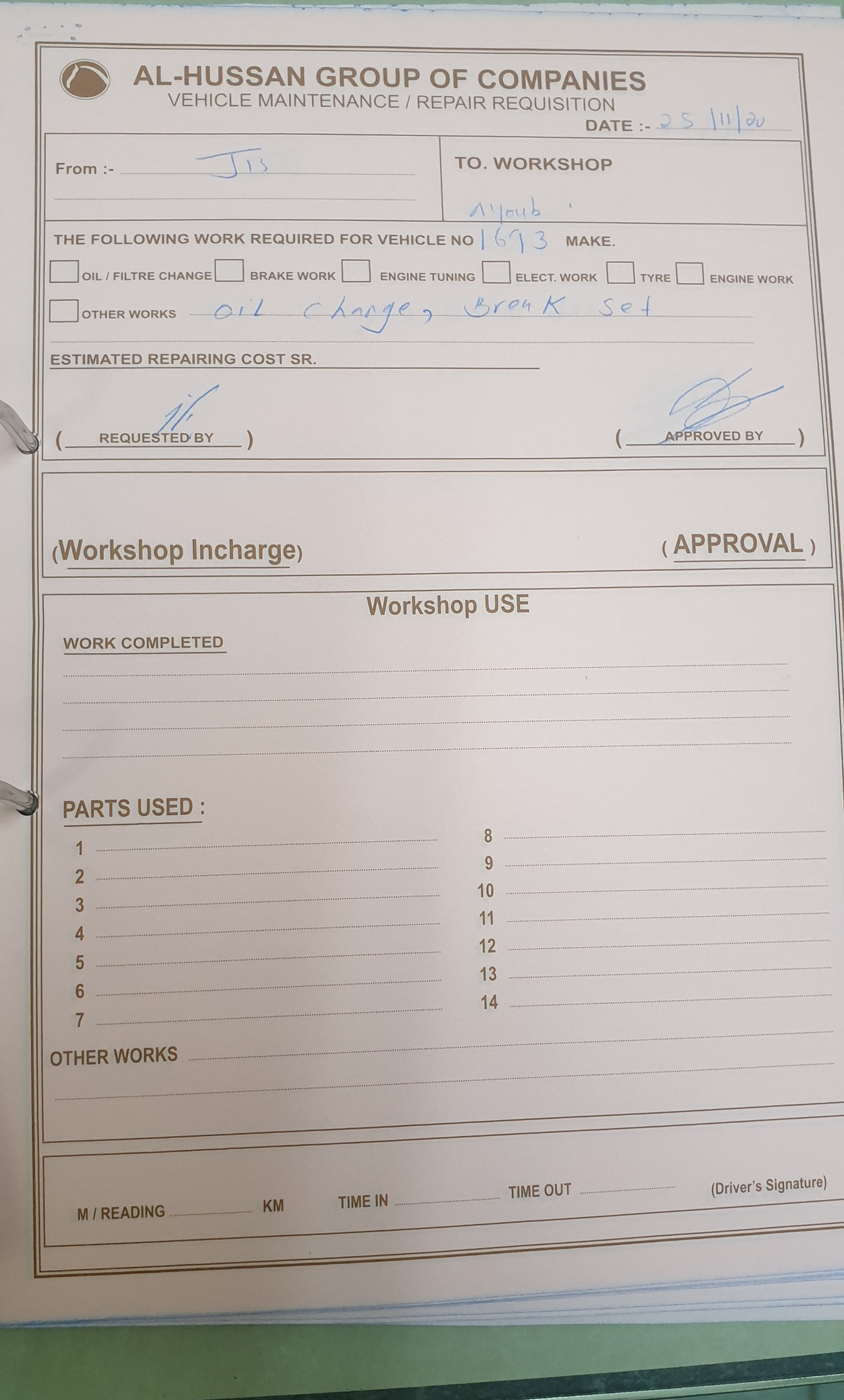 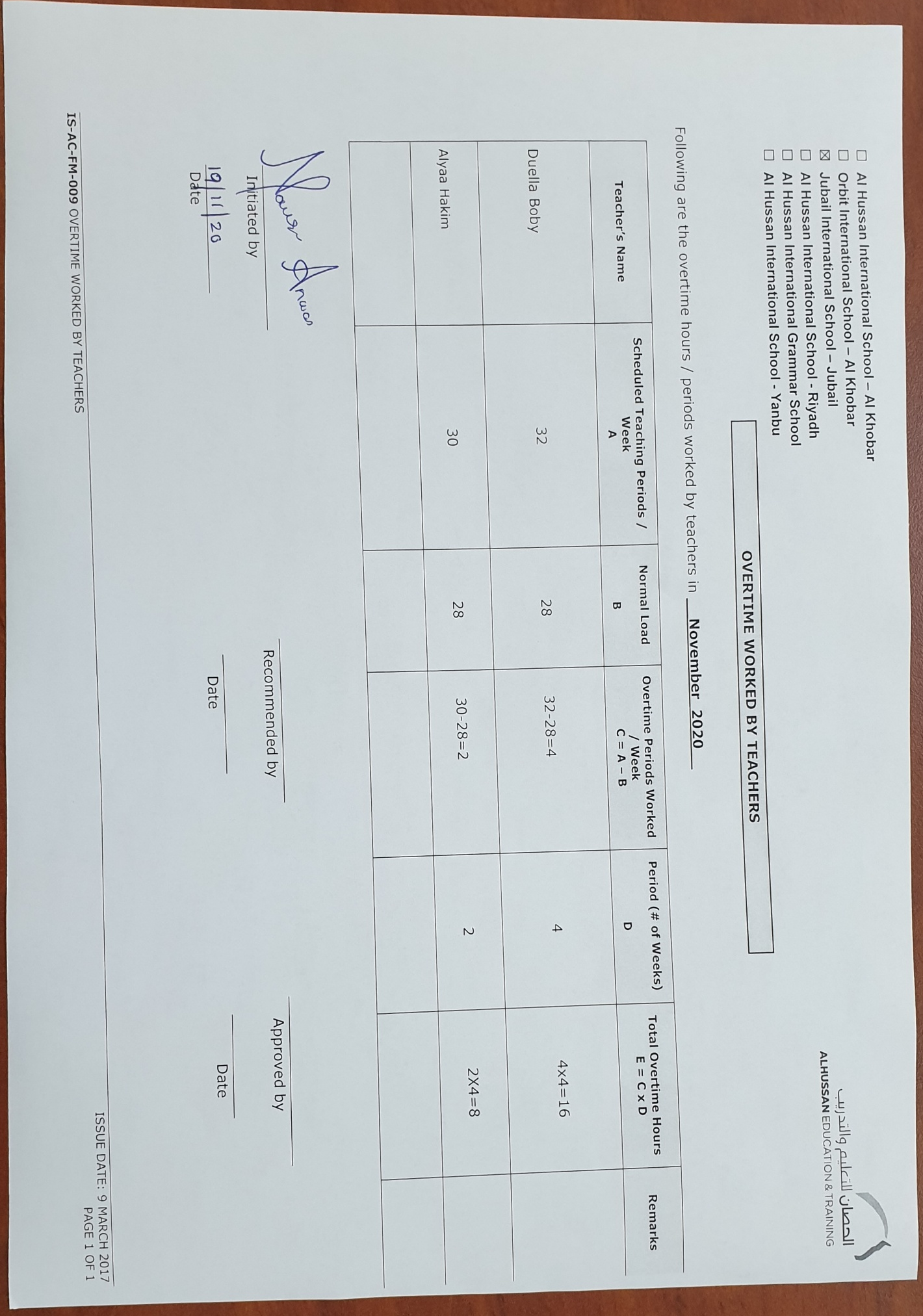 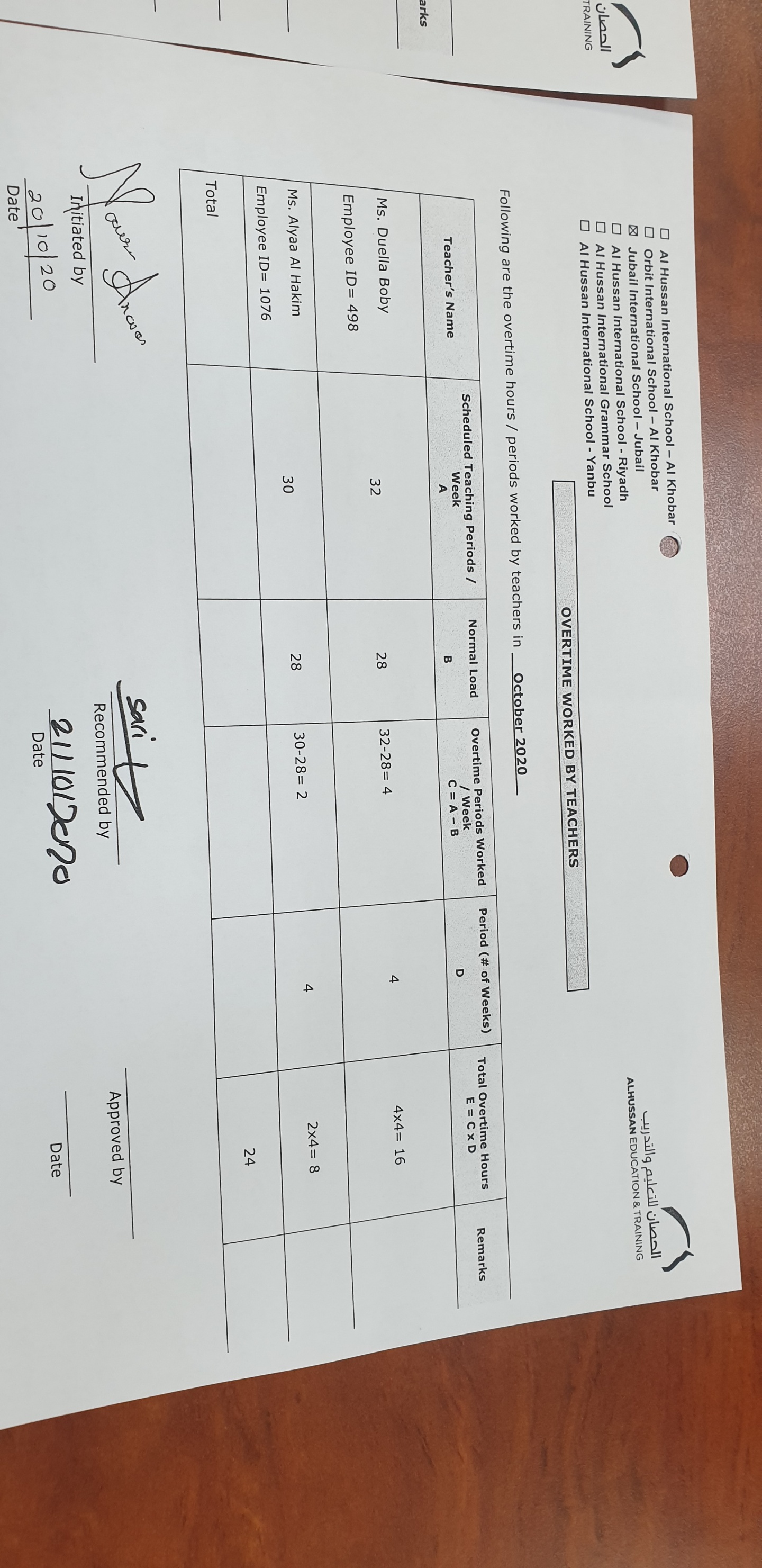 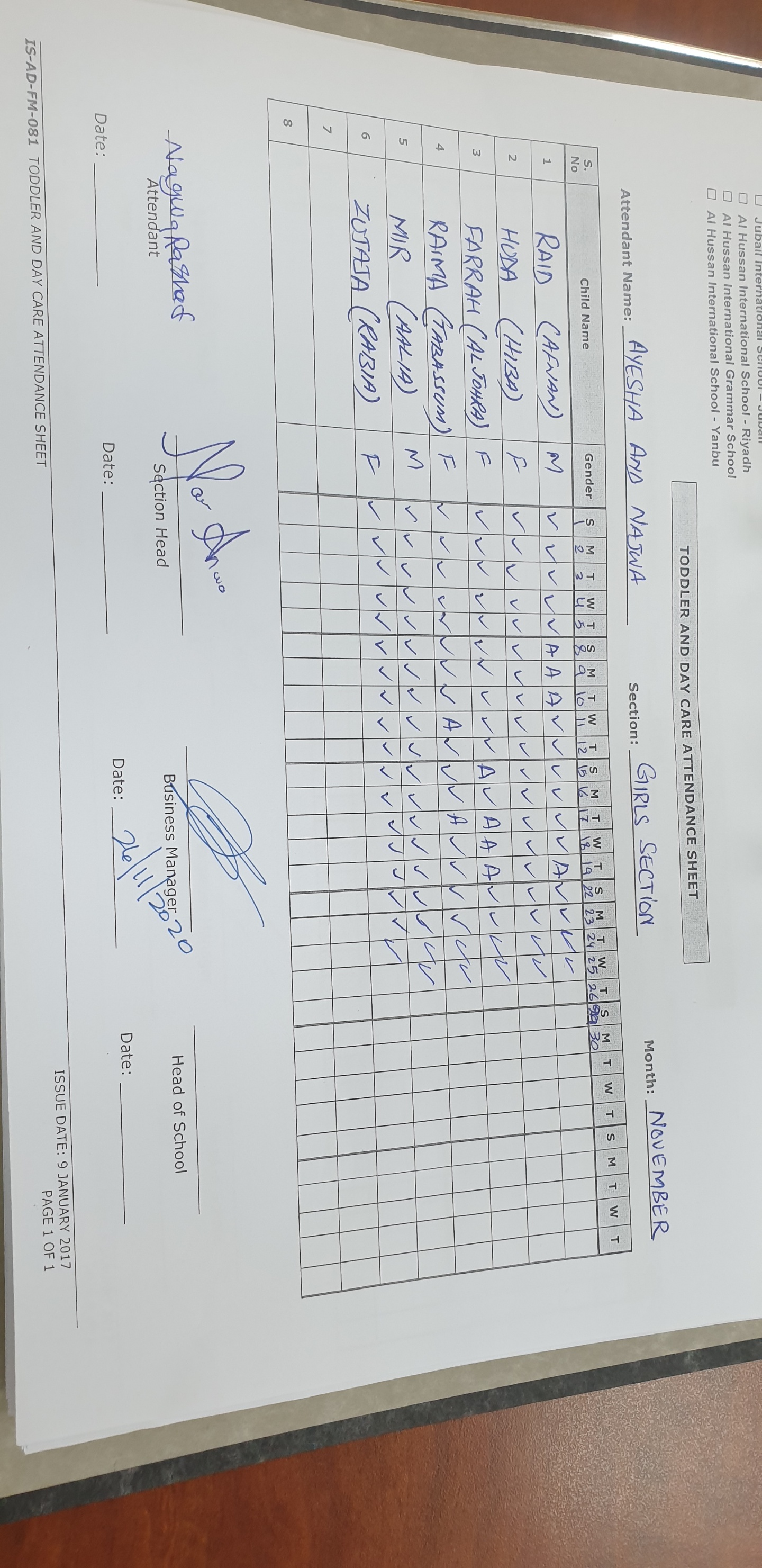 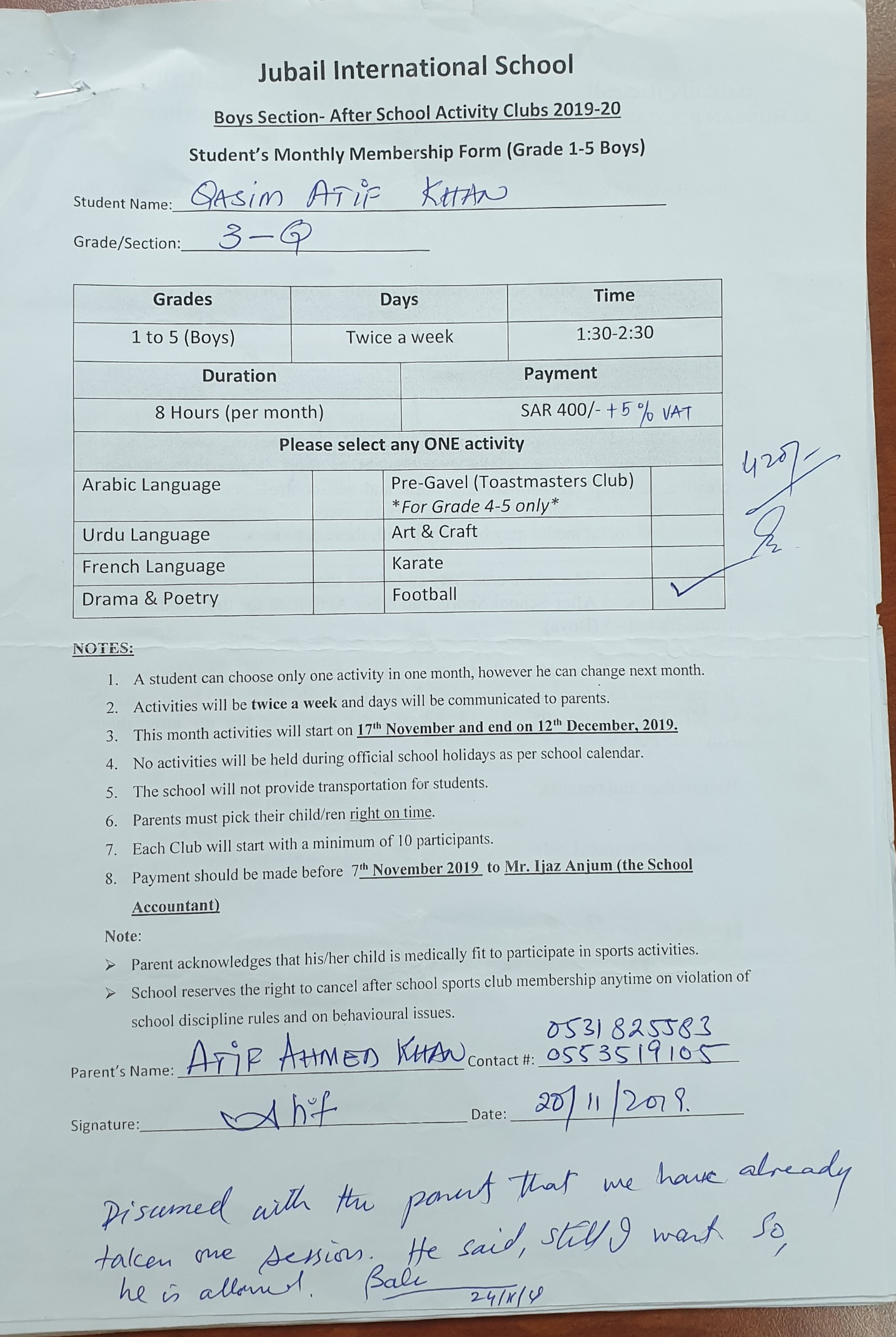 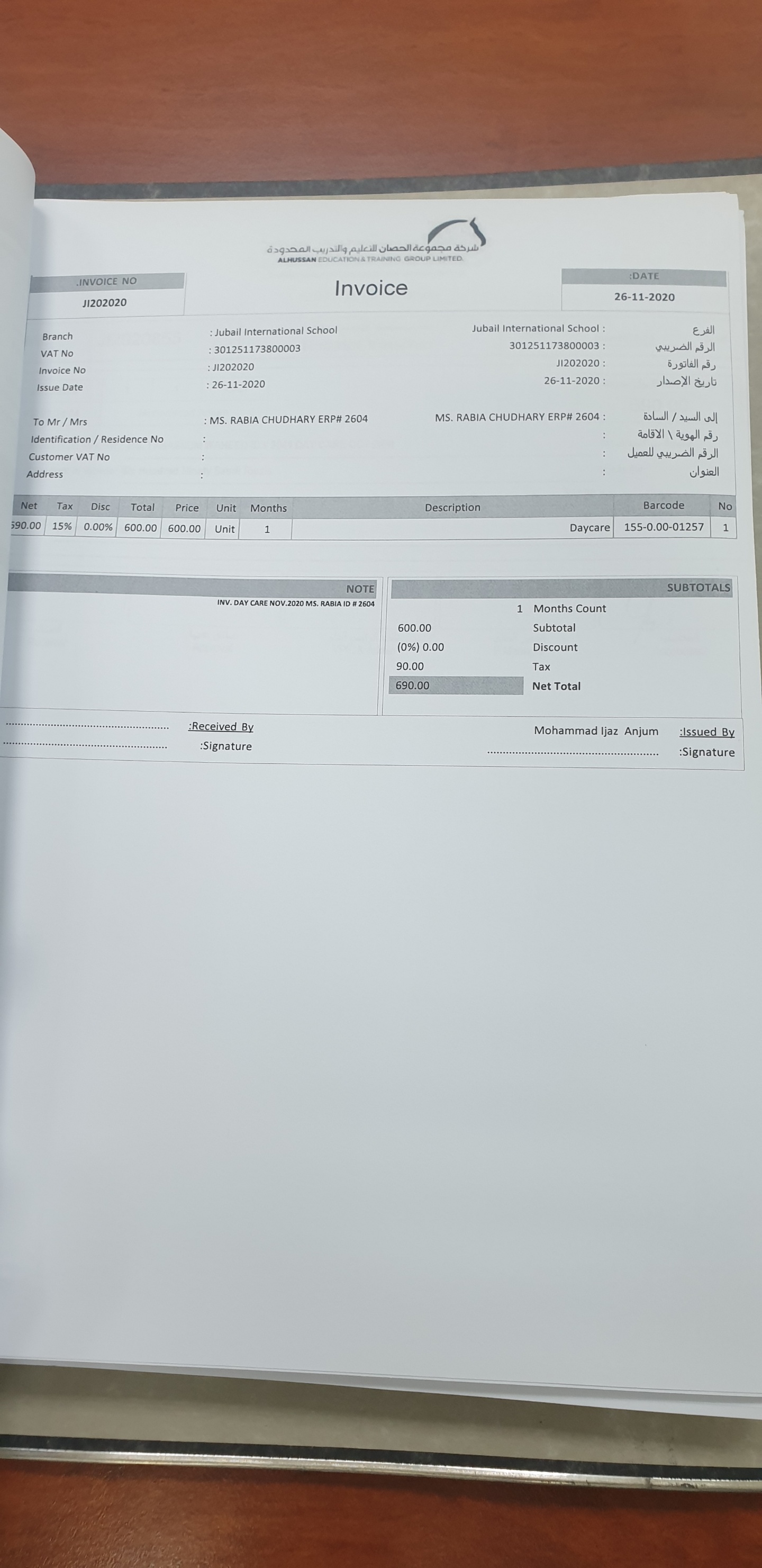 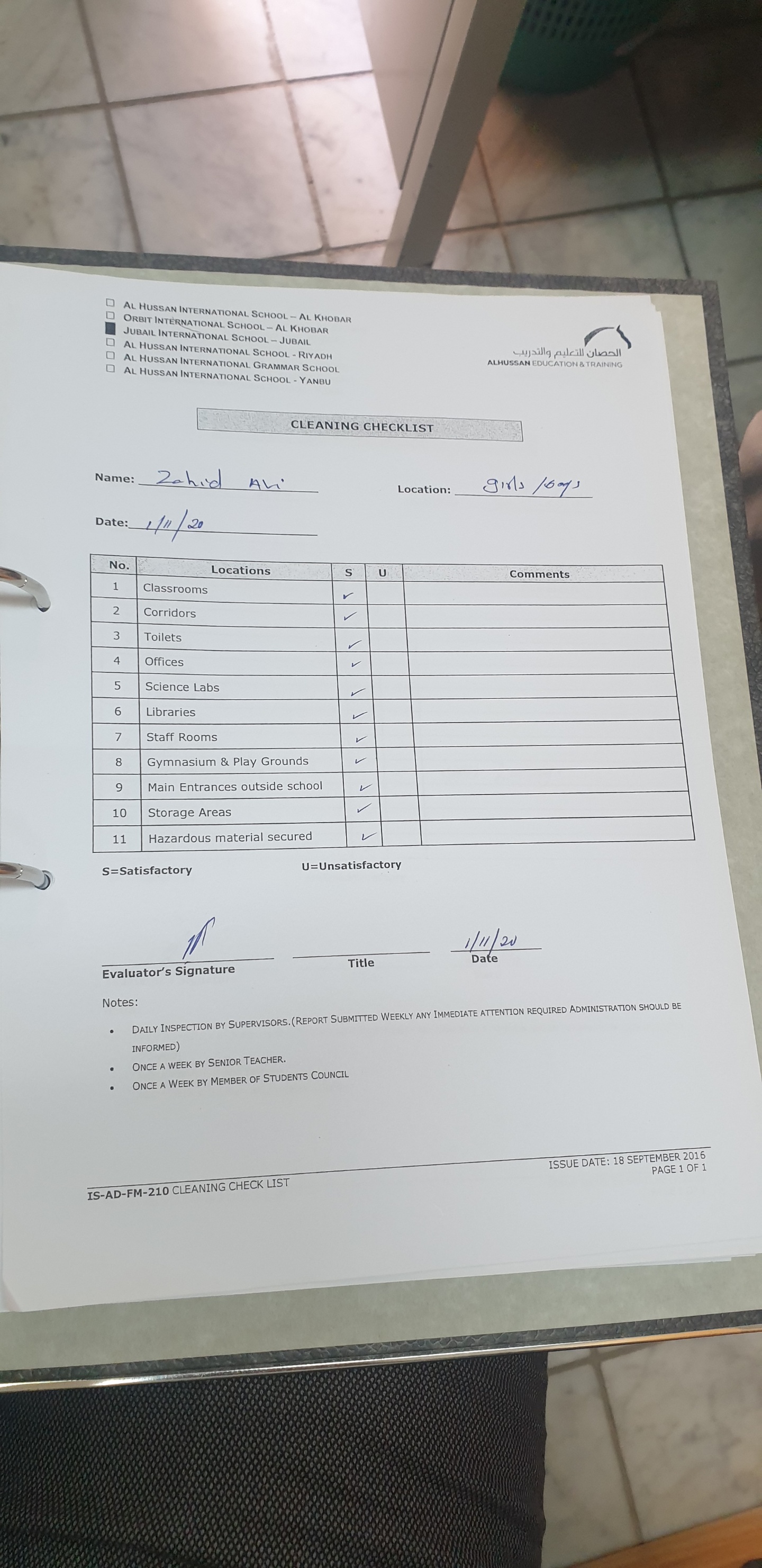 BMAnalysis documents by qms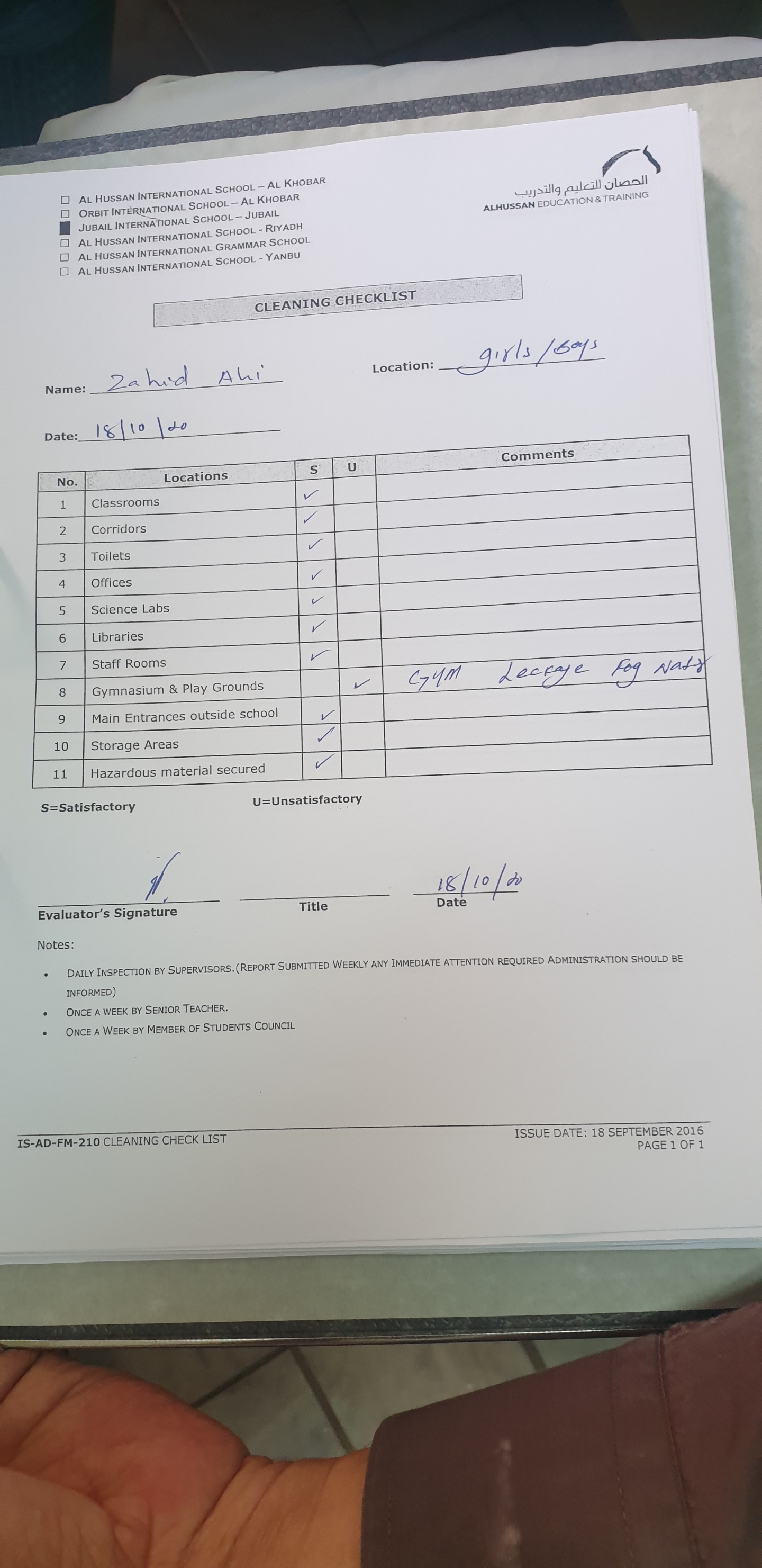 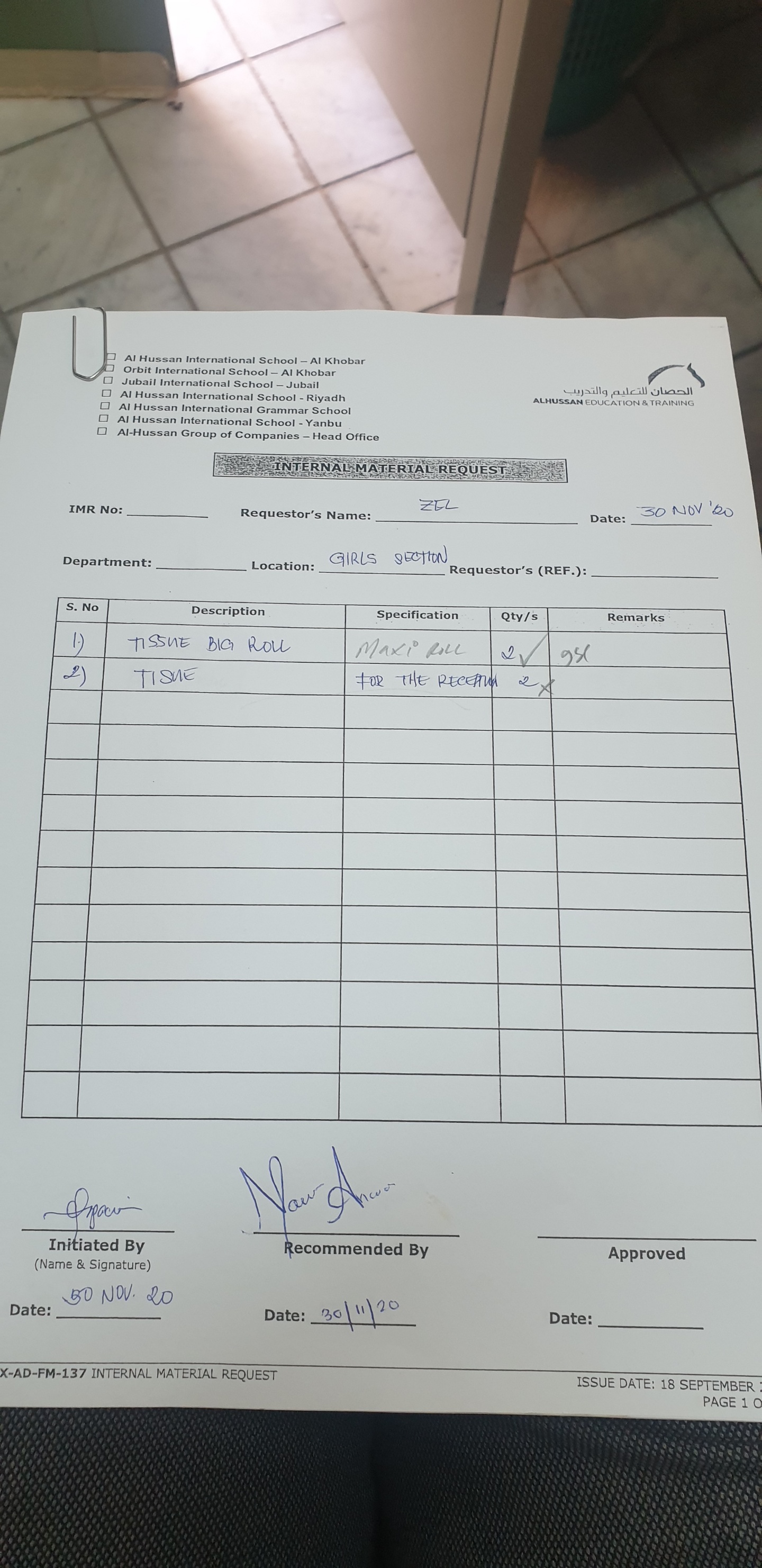 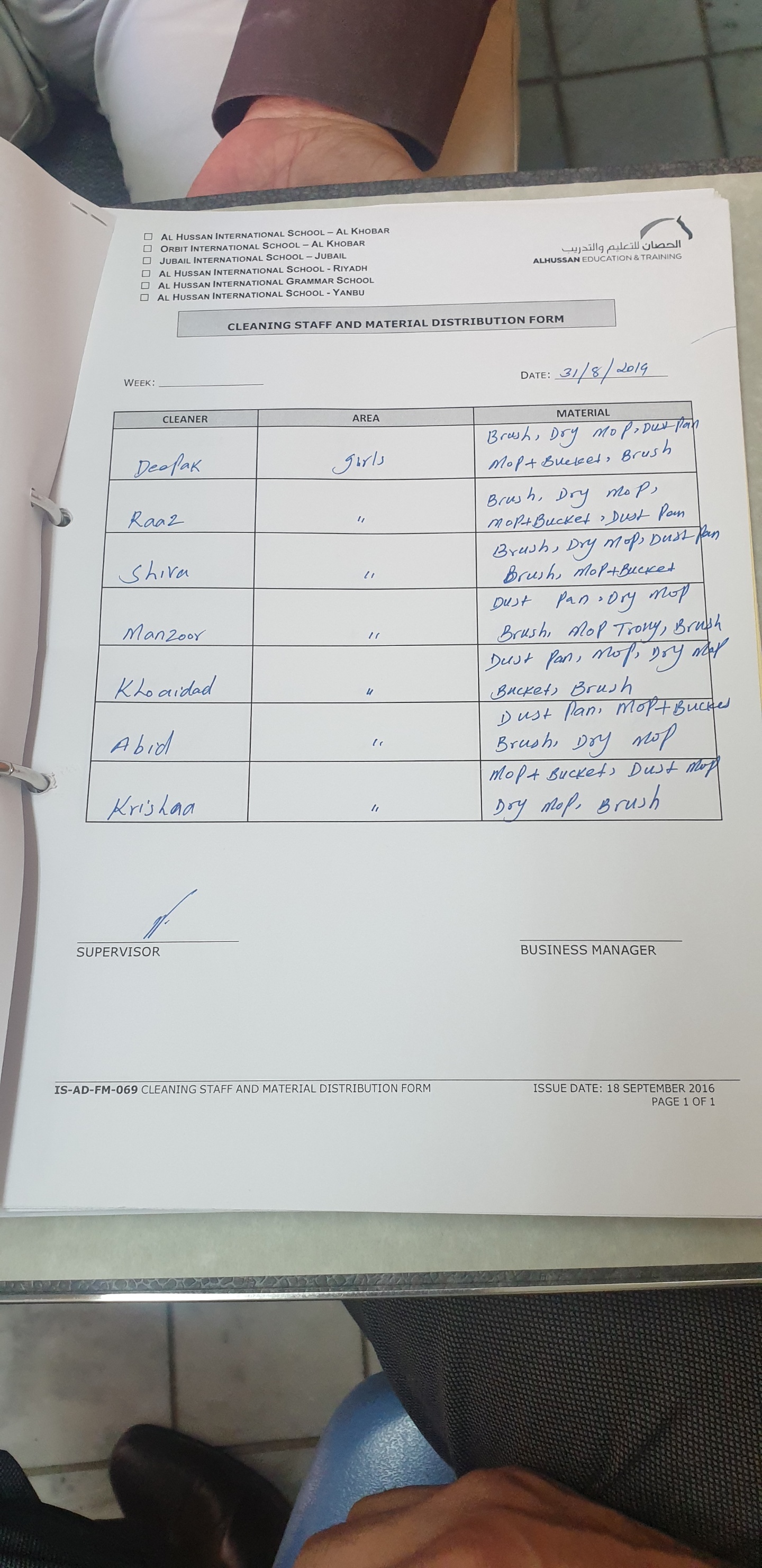 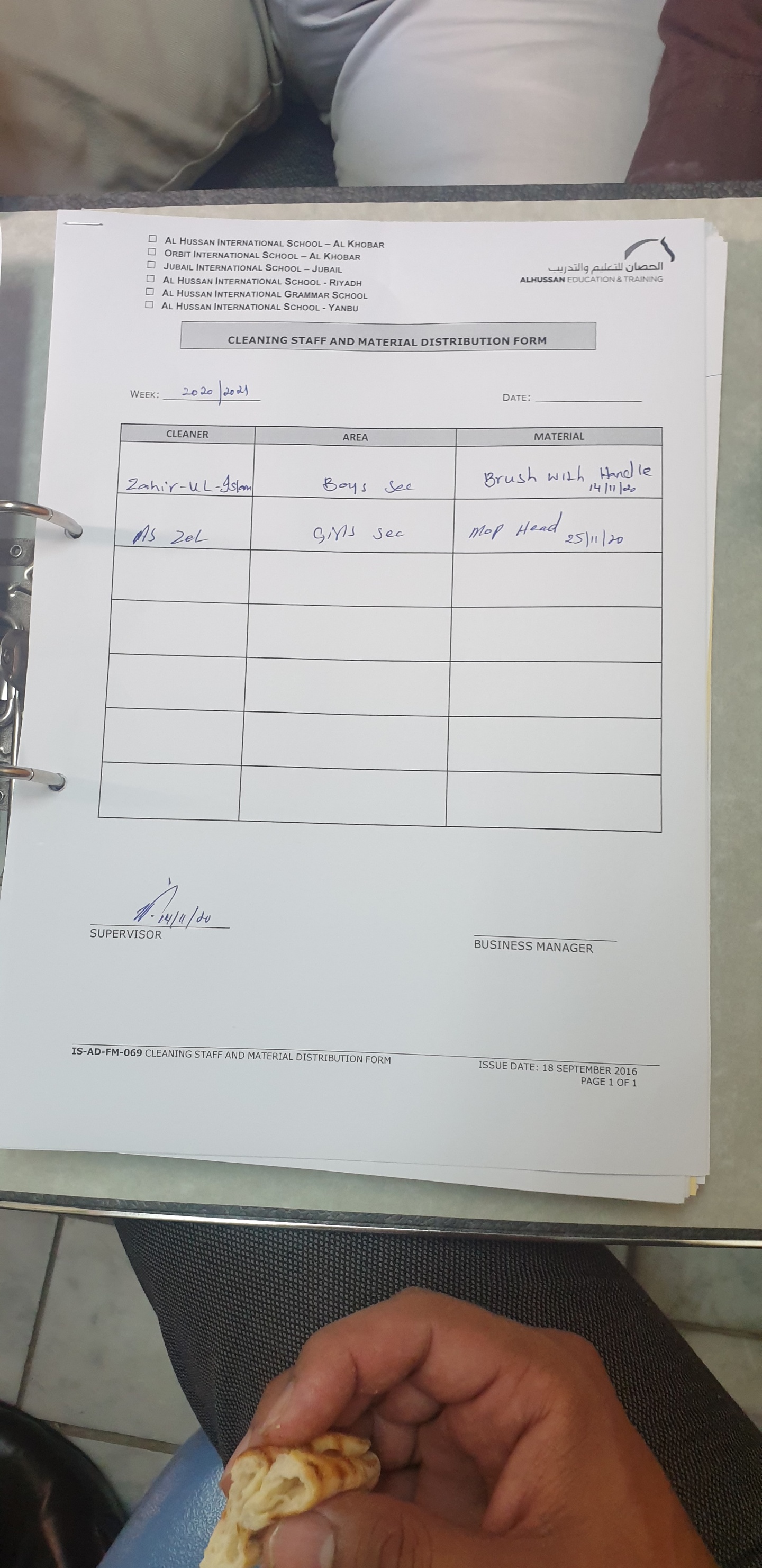 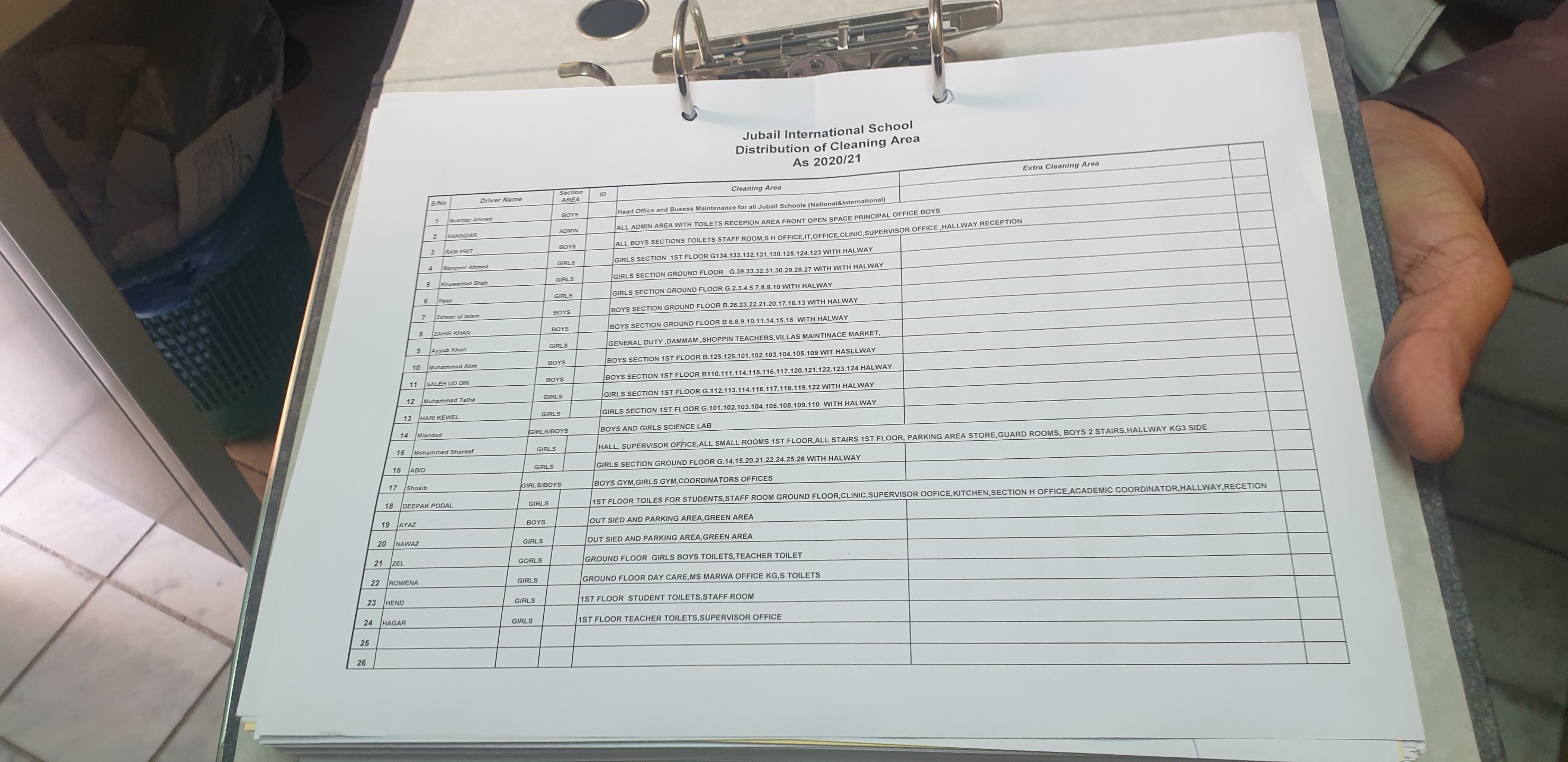 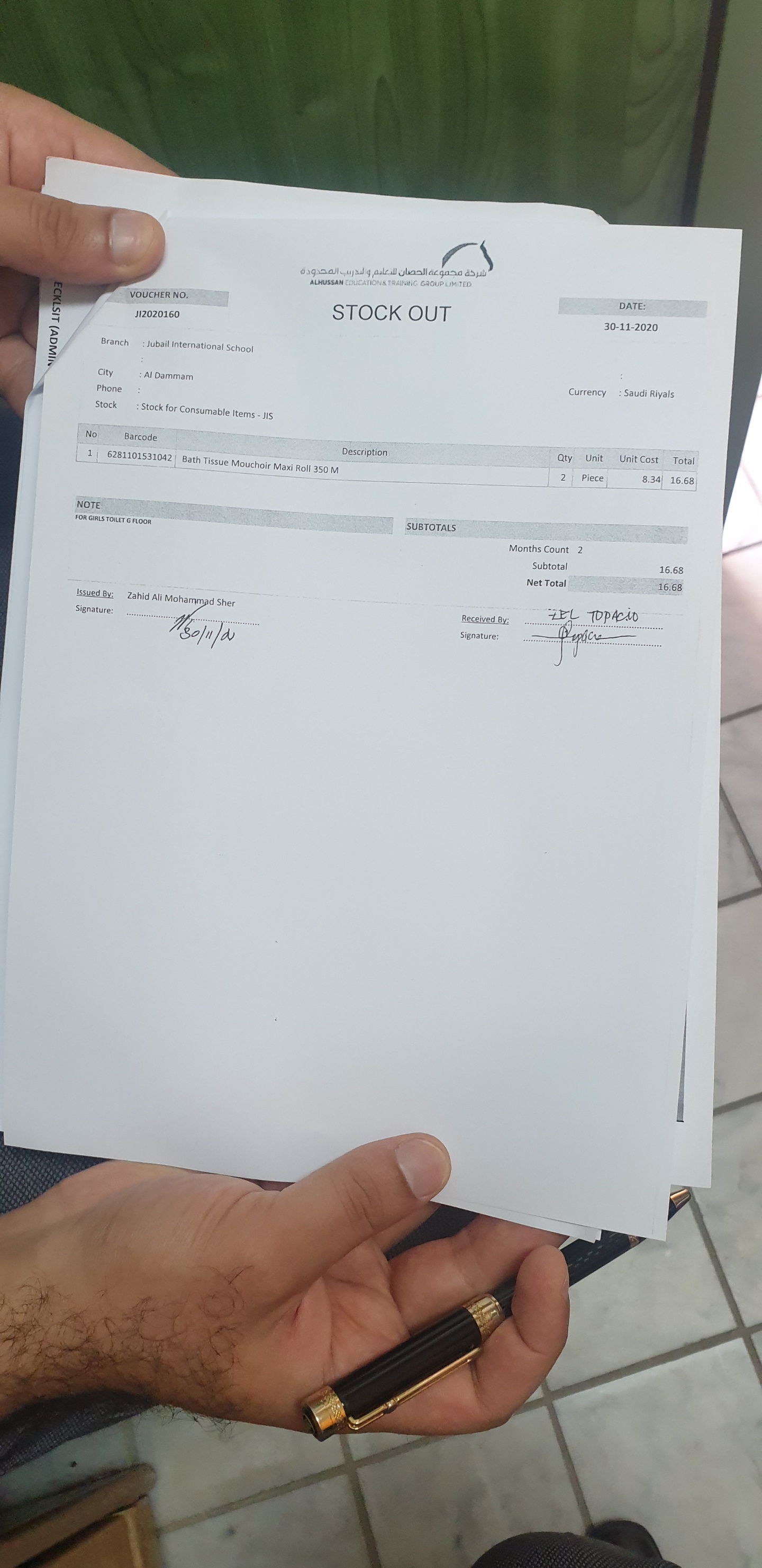 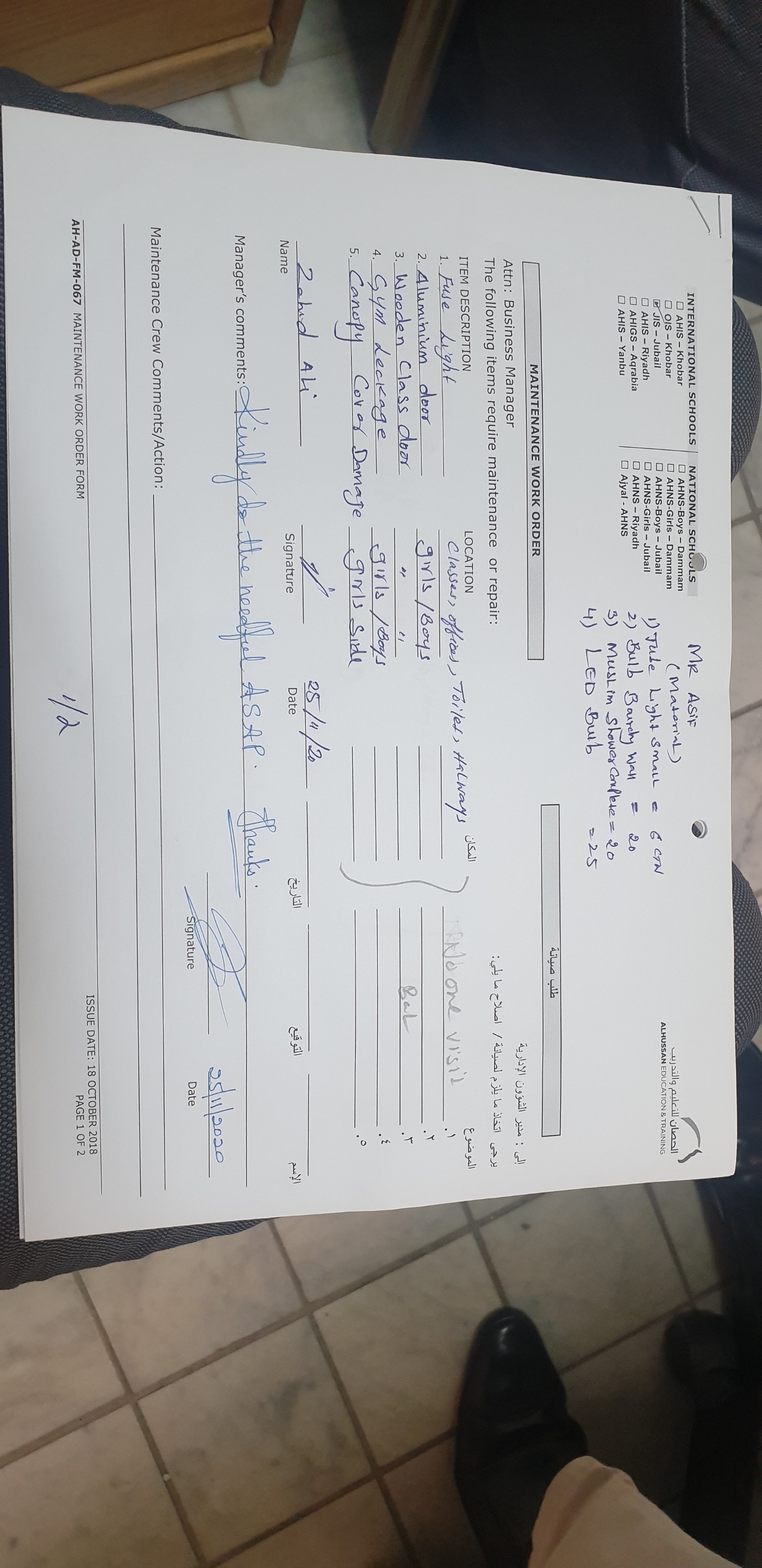 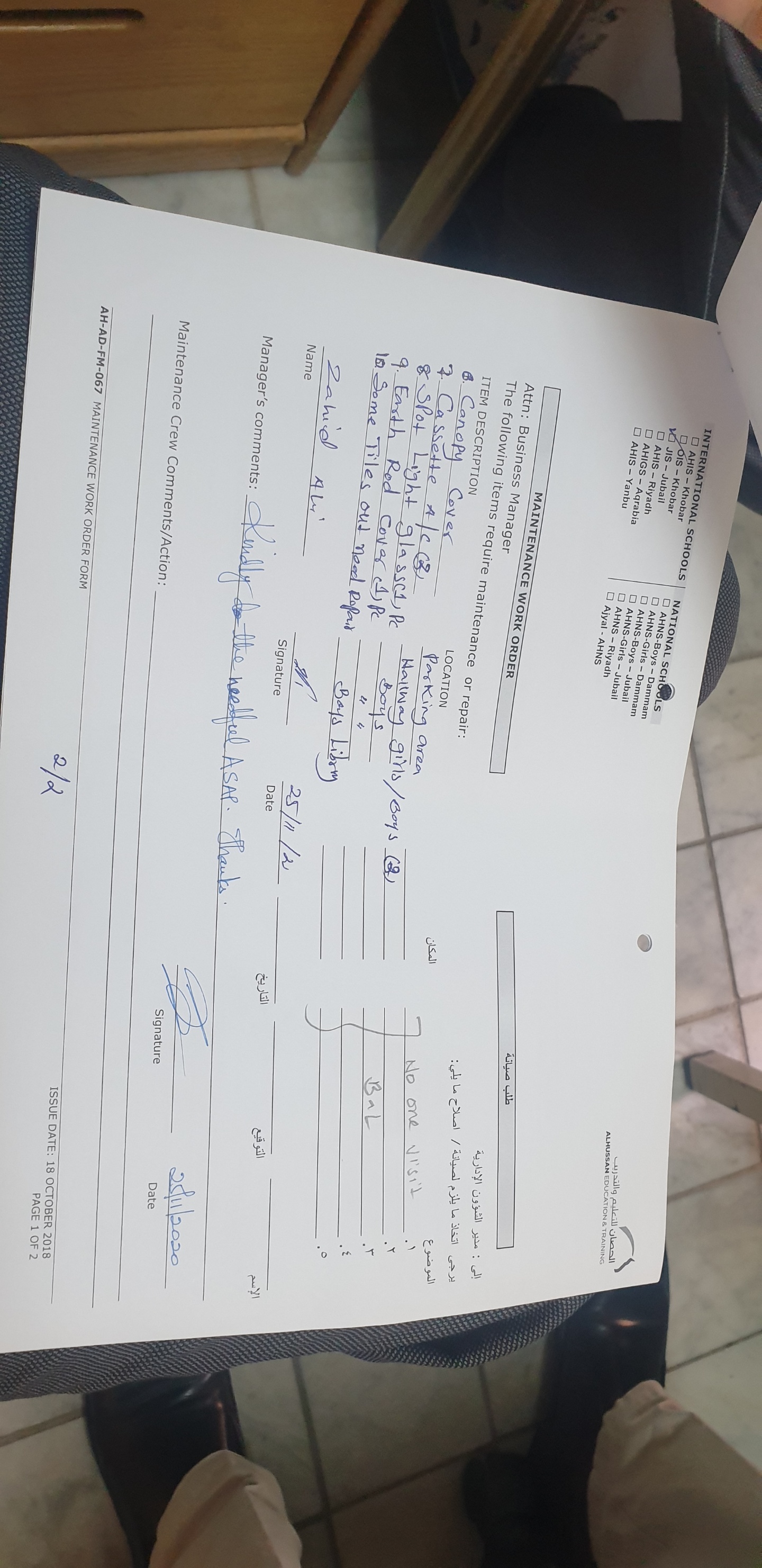 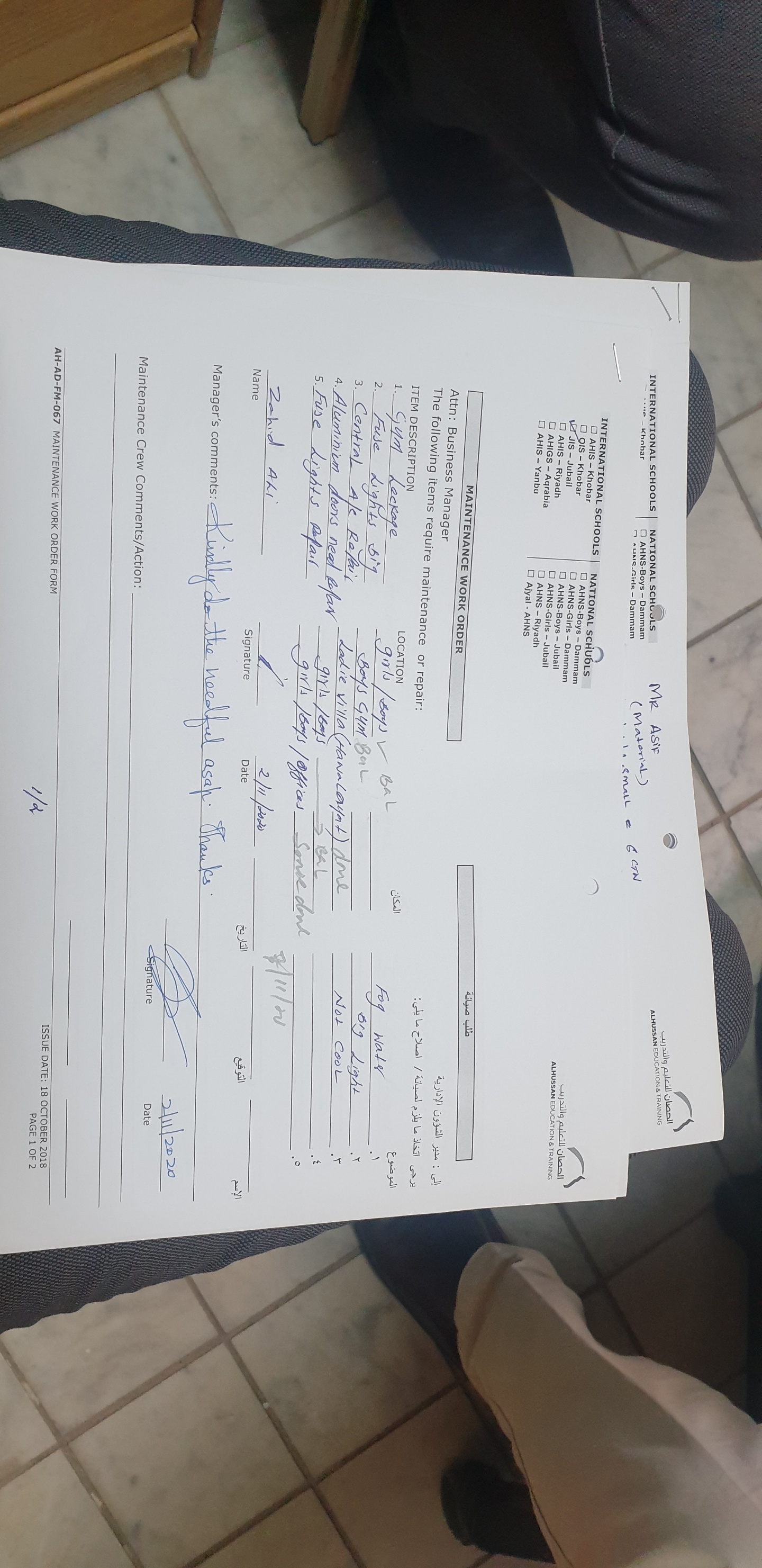 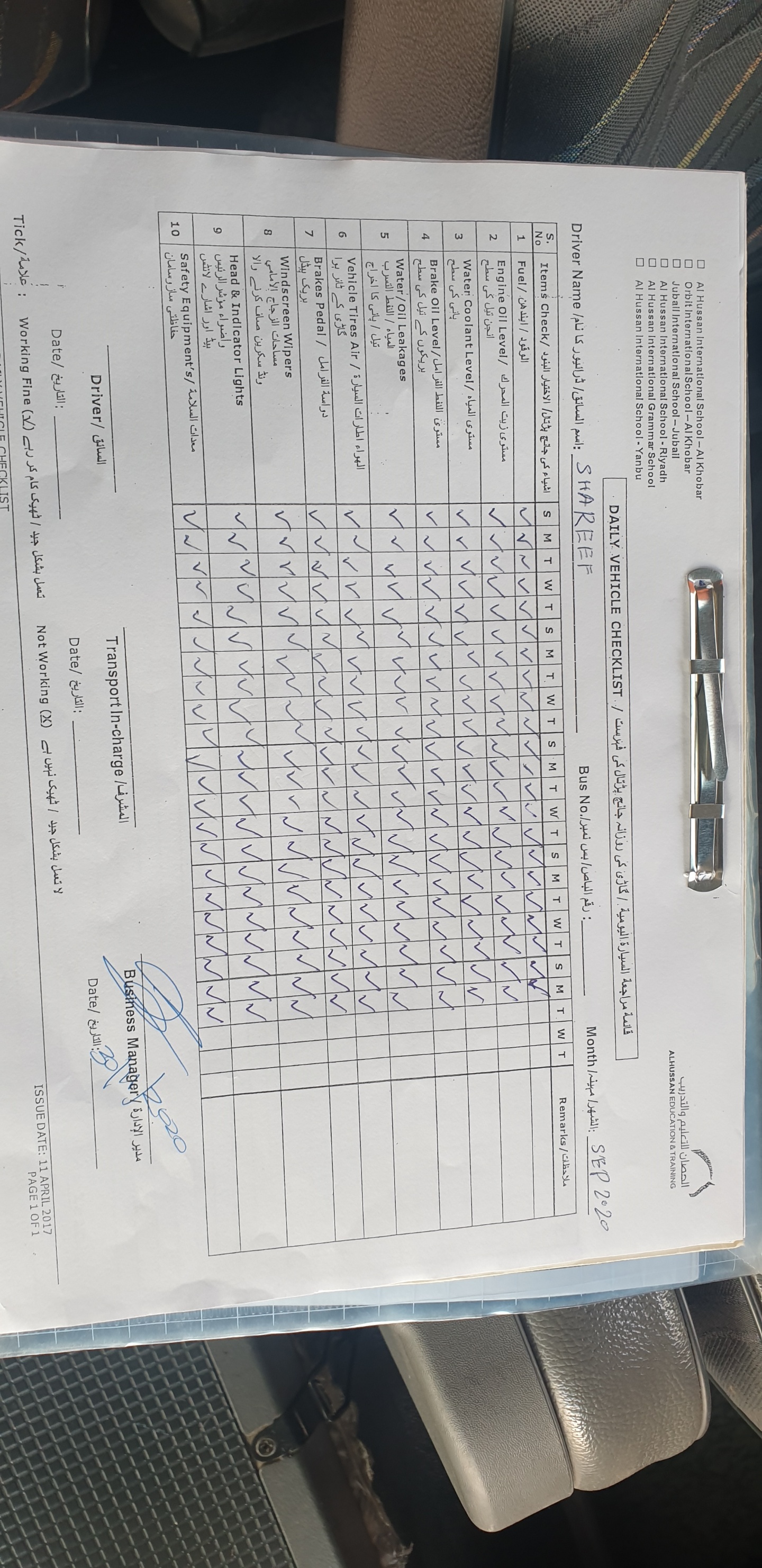 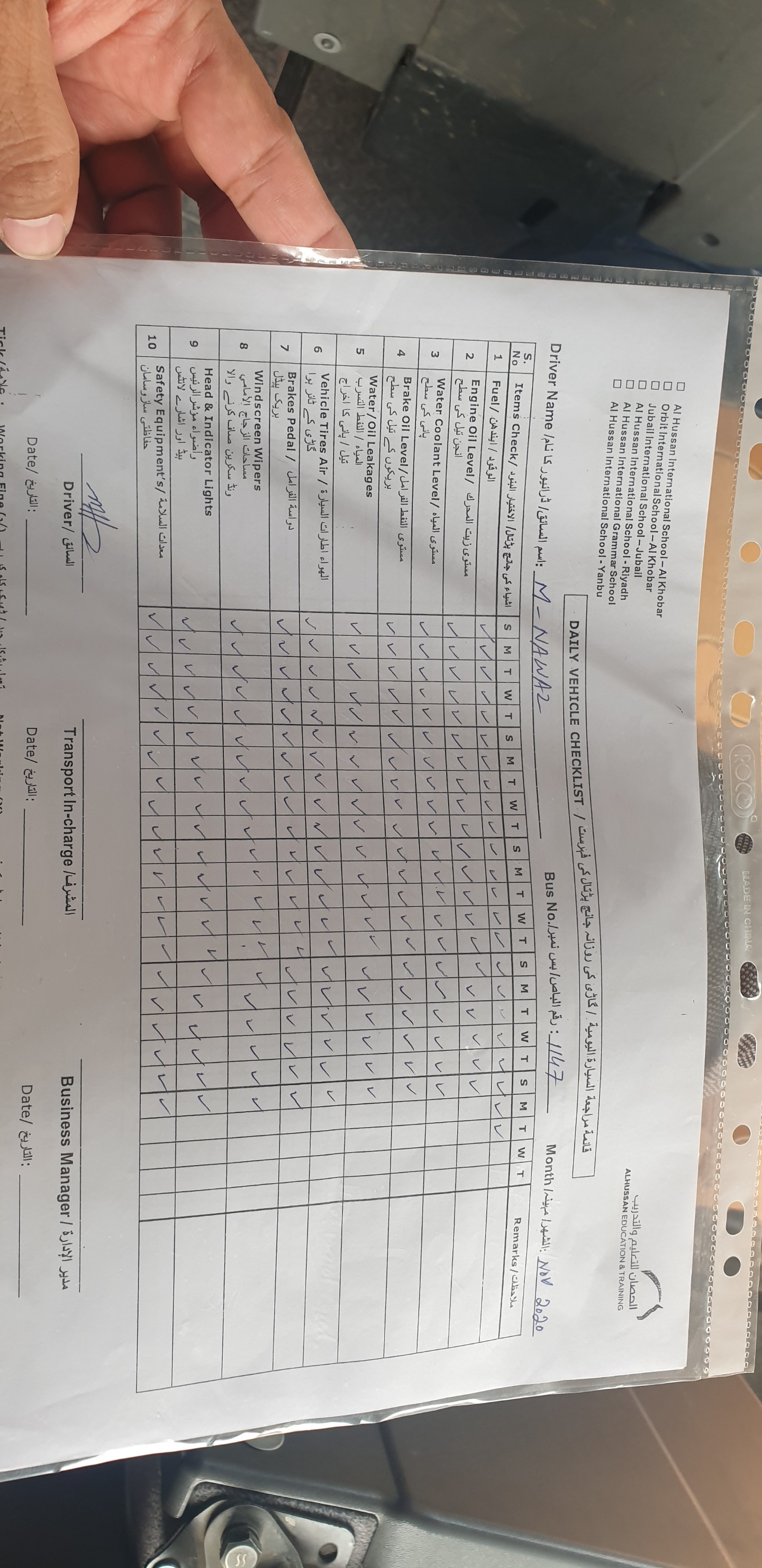 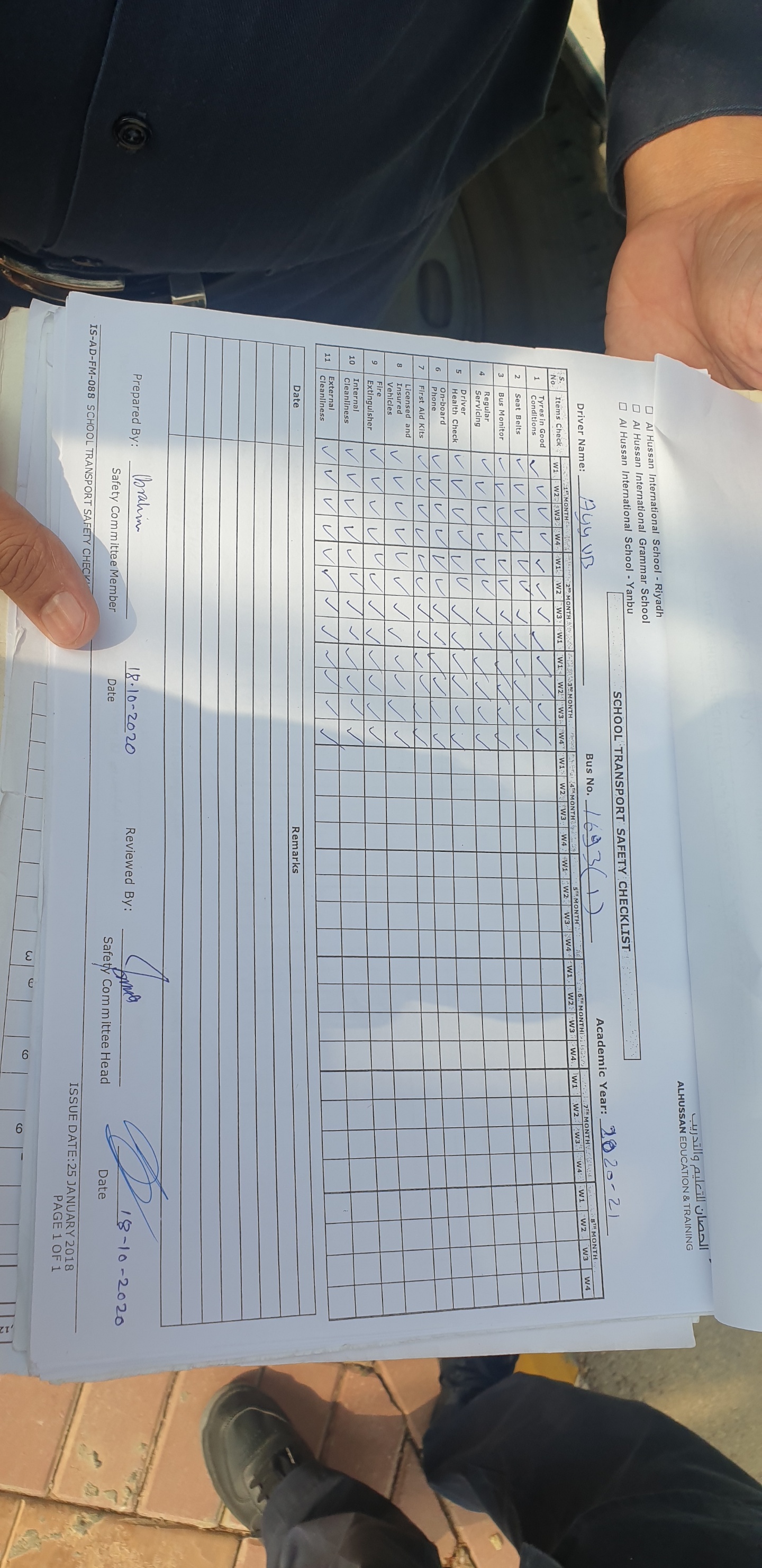 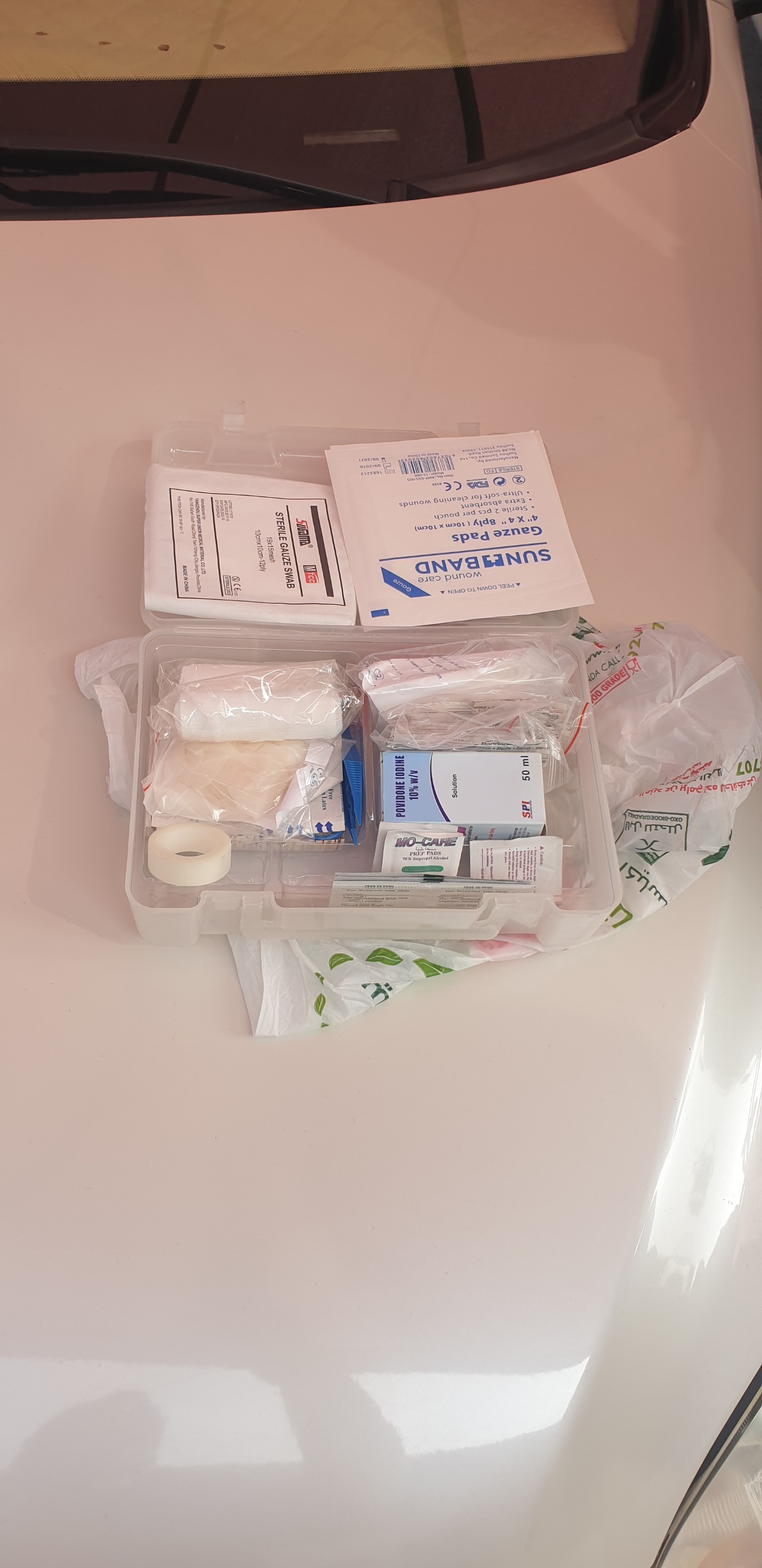 